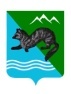 П О С Т А Н О В Л Е Н И ЕАДМИНИСТРАЦИИСОБОЛЕВСКОГОМУНИЦИПАЛЬНОГО РАЙОНА КАМЧАТСКОГО КРАЯ         09 ноября 2023                            с. Соболево                                   № 315О внесении изменений в приложение к постановлению администрации Соболевского муниципального района от 08 августа 2023 №186 « Об отнесении жилых помещений Соболевского сельского поселения  к муниципальному жилищному фонду коммерческого использования»      В соответствии с Решением Соболевского сельского поселения Соболевского муниципального района Камчатского края от 10.05.2023г. №401-нд «Об утверждении Положения о порядке образования, управления и распоряжения муниципальным жилищным фондом коммерческого использования Соболевского сельского поселения Соболевского муниципального района Камчатского края»   АДМИНИСТРАЦИЯ ПОСТАНОВЛЯЕТ:       1. Внести в приложение к постановлению администрации Соболевского муниципального района №186 от 08.08.2023 «Об отнесении жилых помещений Соболевского сельского поселения к муниципальному жилищному фонду коммерческого использования» изменения, изложив его в новой редакции согласно приложению.      2. 	Управлению делами администрации Соболевского муниципального района опубликовать настоящее постановление в районной газете «Соболевский вестник» и разместить на официальном сайте Соболевского муниципального района в информационно-телекоммуникационной сети Интернет.      3.	Контроль за исполнением настоящего постановления возложить на комитет по экономике и управлению муниципальным имуществом администрации Соболевского муниципального района.Главы Соболевского     муниципального района                                                                А.В. Воровский     Приложение к постановлению  администрации Соболевского муниципального района от 09.11. 2023 №315 Приложение к постановлению  администрации Соболевского муниципального района от 08.08. 2023№186 Переченьжилых помещений, относящихся к муниципальному жилищному фонду коммерческого использования Соболевского сельского поселения Соболевского муниципального района Камчатского края№Тип помещенияАдрес с. СоболевоДом№ квКадастровый или условный номерОбщая площадь1квартираул. Набережная 34141:07:0010103:151631,72квартираул. Заречная  4141:07:0010103:202049,2